ПРОЕКТ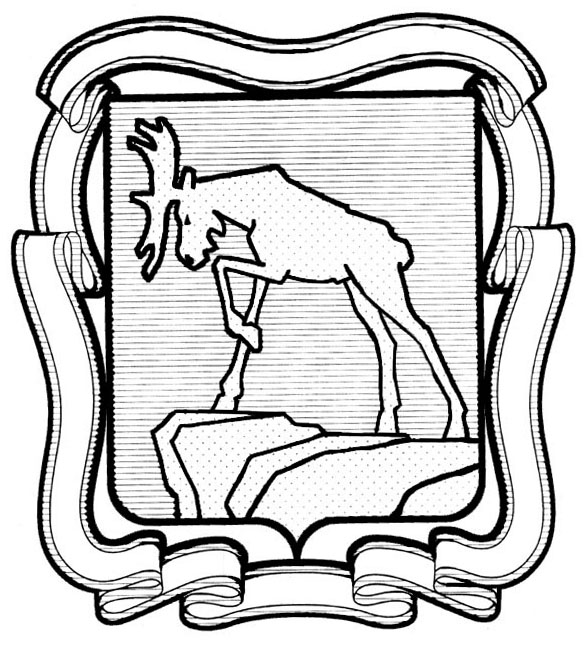 СОБРАНИЕ ДЕПУТАТОВ МИАССКОГО ГОРОДСКОГО ОКРУГА                                                         ЧЕЛЯБИНСКАЯ ОБЛАСТЬ     СЕССИЯ СОБРАНИЯ  ДЕПУТАТОВ МИАССКОГОГОРОДСКОГО ОКРУГА ШЕСТОГО СОЗЫВАРЕШЕНИЕ №                                          от Рассмотрев предложение Главы Миасского городского округа Г.М. Тонких о внесении изменений в Решение  Собрания депутатов Миасского городского  округа от 14.12.2021 г. №3 «О бюджете Миасского городского округа на 2022 год и на плановый период 2023 и 2024 годов», учитывая рекомендации постоянной комиссии по вопросам экономической и бюджетной политики, в соответствии с Бюджетным Кодексом Российской Федерации, Положением «О бюджетном процессе в Миасском городском округе», утвержденным Решением Собрания депутатов Миасского городского округа от 30.10.2015 г. №9, руководствуясь Федеральным законом от 06.10.2003 г. №131-ФЗ «Об общих принципах организации местного самоуправления в Российской Федерации» и Уставом Миасского городского округа,  Собрание депутатов  Миасского городского округа РЕШАЕТ:1. Внести в Решение Собрания депутатов Миасского городского  округа                       от 14.12.2021 г. №3 «О бюджете Миасского городского округа на 2022 год и на плановый период 2023 и 2024 годов» следующие изменения: 	1) в подпункте 1 пункта 1 число  «7411580,6» заменить на «7598692,3», число «5489188,8» заменить на «5604236,4»; 	2) в подпункте 2  пункта 1 число «7510295,2» заменить на «7658194,7»; 	3) в подпункте 3  пункта 1 число «98714,6» заменить на «59502,4»;	4) в подпункте 1 пункта 2 число «5793726,2» заменить на «5793799,2», число «3798507,4» заменить на «3798580,4», число «6068856,5» заменить на «6069094,0», число «3978429,7» заменить на «3978667,2»; 	5) в подпункте 2  пункта 2 число «5793726,2» заменить на «5793799,2», число «6068856,5» заменить на «6069094,0» ;	6) в пункте 9:	абзац 2 подпункта 7) изложить в редакции: «Доведение лимитов бюджетных обязательств на 2022 год сверх 10/12 годового объема бюджетных ассигнований, предусмотренных на текущее содержание учреждений, осуществляется в соответствии с постановлениями Администрации Округа»;	подпункт 12) изложить в редакции: «12) установить, что средства в объеме остатков субсидий, предоставленных в 2021 году  муниципальным  бюджетным  и автономным учреждениям на иные цели, в отношении которых Учредителем не принято решение о направлении их на те же цели в текущем финансовом году, подлежат возврату в бюджет Миасского городского округа до 1 апреля 2022 года.	7) пункт 9 дополнить подпунктом 13 следующего содержания:«13) Установить, что казначейскому сопровождению с учетом положений подпункта 6.1 пункта 1 статьи 220.2 Бюджетного кодекса Российской Федерации подлежат:- авансовые платежи и расчеты по муниципальным контрактам о поставке товаров, выполнении работ, оказании услуг, заключаемым на сумму от 50 000,0 тыс. рублей, которые предусматривают авансовые платежи в размере от 50 процентов суммы муниципального контракта;- авансовые платежи и расчеты по контрактам (договорам) о поставке товаров, выполнении работ, оказании услуг, заключаемым на сумму от 50 000,0 тыс. рублей муниципальными бюджетными и муниципальными автономными учреждениями, которые предусматривают авансовые платежи в размере от 50 процентов суммы контракта (договора), за счет средств субсидий, предоставленных из бюджета Миасского городского округа указанным учреждениям;- авансовые платежи и расчеты по контрактам (договорам) о поставке товаров, выполнении работ, оказании услуг, заключаемым исполнителями и соисполнителями в рамках исполнения указанных в абзацах втором и третьем настоящей части муниципальных контрактов, контрактов (договоров)».	8) приложения  2, 3, 4, 5, 8  к названному выше Решению изложить в новой редакции согласно приложениям 1, 2, 3, 4, 5 к настоящему Решению соответственно.2. Настоящее Решение вступает в силу со дня его официального опубликования.3. Контроль исполнения настоящего Решения возложить на постоянную комиссию по вопросам экономической и бюджетной политики.Председатель Собрания депутатовМиасского городского округа                                                                                  Д.Г. ПроскуринГлава Миасского городского округа                                                                                     Г.М. Тонких